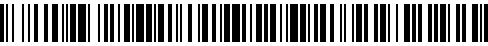 26820/A/2021-HMSO Čj.: UZSVM/A/15756/2021-HMSOČeská republika - Úřad pro zastupování státu ve věcech majetkových,se sídlem Rašínovo nábřeží 390/42, 128 00 Nové Město, Praha 2,za kterou právně jedná Ing. Vladimír Hůlka, pověřený zastupováním pracovního místa ředitele Územního pracoviště v hl. m. Praze na základě Příkazu generálního ředitele č. 6/2019, v platném zněníIČO: 69797111(dále jen „prodávající“)aVarianta - fyzická osoba……..........… (akademický titul, jméno, příjmení, vědecká hodnost), datum narození: ………, trvalý pobyt: ………, (dále jen „kupující“)Varianta - manželéManželé……...........… (akademický titul, jméno, příjmení, vědecká hodnost), datum narození: ………, trvalý pobyt: ……….,  ……...........… (akademický titul, jméno, příjmení, vědecká hodnost), datum narození: ………, trvalý pobyt: ……….,  (dále jen „kupující“)Varianta - právnická osoba……........................… (přesný název v souladu s  veřejným rejstříkem právnických osob), se sídlem ……...........................…,kterou zastupuje ……… (uvést akademický titul, jméno, příjmení, vědeckou hodnost, funkci), nebo zastoupená na základě plné moci,IČO: ………, DIČ: ………,zapsána v obchodním rejstříku vedeném ….....................................……, (dále jen „kupující“)Varianta - územní samosprávný celek…….........................… (přesné znění názvu územního  samosprávného celku),se sídlem ……............................…,kterou zastupuje ……… (uvést akademický titul, jméno, příjmení, vědeckou hodnost, funkci), nebo zastoupený na základě plné moci,IČO: ………, DIČ: ………, (dále jen „kupující“)uzavírají podle § 2079 a násl. zákona č. 89/2012 Sb., občanský zákoník, ve znění pozdějších předpisů (dále jen „zákon č. 89/2012 Sb.“), a podle zákona č. 219/2000 Sb., o majetku České republiky a jejím vystupování v právních vztazích, ve znění pozdějších předpisů (dále jen „zákon č. 219/2000 Sb.“) tutoKUPNÍ SMLOUVUč. UZSVM/A/15756/2021-HMSOČl. I.Česká republika je vlastníkem níže uvedené nemovité věci:pozemková parcela č. 73/2, druh pozemku: zastavěná plocha a nádvoří,o výměře 4371 m2 v k.ú. Černý Most, obec Praha, vedené u Katastrálního úřadu pro hlavní město Prahu, Katastrální pracoviště Praha a zapsaná na LV č. 60000.Na pozemku stojí stavba č.p. 1139, občanská vybavenost, k.ú. Černý Most ve vlastnictví společnosti Sparta Černý Most, s.r.o., IČ: 64580091, se sídlem, Cukrovarská 34, 196 00, Praha 9(dále jen „převáděný majetek“).Úřad pro zastupování státu ve věcech majetkových je příslušný s převáděným majetkem hospodařit, a to ve smyslu § 9  zákona č. 219/2000 Sb.Tato kupní smlouva je uzavírána na základě výsledků aukce uskutečněné prostřednictvím Elektronického aukčního systému prodávajícího.Čl. II.Prodávající převádí touto smlouvou kupujícímu vlastnické právo k převáděnému majetku se všemi právy a povinnostmi, a to za kupní cenu stanovenou na základě uskutečněné aukce v Čl. II. odst. 2 této smlouvy. Kupující toto právo za kupní cenu uvedenou v Čl. II. odst. 2 této smlouvy přijímá.(Varianta - pokud kupující nabývá majetek do společného jmění manželů)Prodávající převádí touto smlouvou kupujícímu vlastnické právo k převáděnému majetku se všemi právy a povinnostmi, a to za kupní cenu, stanovenou v Čl. II. odst. 2 této smlouvy. Kupující toto právo za kupní cenu uvedenou v Čl. II. odst. 2 této smlouvy přijímá do společného jmění manželů.(Varianta - pokud kupující nabývají majetek do podílového spoluvlastnictví)Prodávající převádí touto smlouvou kupujícímu vlastnické právo k převáděnému majetku se všemi právy a povinnostmi, a to za kupní cenu stanovenou v Čl. II. odst. 2 této smlouvy. Kupující toto právo za kupní cenu uvedenou v Čl. II. odst. 2 této smlouvy přijímá do podílového spoluvlastnictví, a to např. XY podíl ve výši ... vzhledem k celku a YZ podíl ve výši ... vzhledem k celku.Kupní cena za převáděný majetek, ve smyslu odst. 1 tohoto článku,  činí  …...…, - Kč (slovy: ................…… korun českých).Čl. III.Smluvní strany se dohodly, že na úhradu kupní ceny stanovené v Čl. II. odst. 2 bude použita částka ve výši 1 888 740,- Kč, kterou složil kupující v elektronické aukci na účet prodávajícího č. 6015-4827021/0710, variabilní symbol ... , dne ... (dále jen „kauce“). Zbývající část kupní ceny ve výši ... Kč zaplatí kupující na účet prodávajícího vedený u České národní banky  se sídlem v Praze, číslo účtu 19-4827021/0710, variabilní symbol ... , a to ve lhůtě, která mu bude oznámena ve výzvě prodávajícího k zaplacení, přičemž tato lhůta nebude kratší než 30 dnů ode dne odeslání výzvy k úhradě, a zároveň tato výzva bude kupujícímu zaslána do 10 dnů ode dne, kdy tato kupní smlouva opatřená schválením převodu příslušným ministerstvem bude neúspěšně nabídnuta předkupníkovi dle Čl. IX. smlouvy“. (U nabytí do spoluvlastnictví dále: Prodávající není povinen přijmout část plnění kupní ceny, byť by jí byl uhrazen jeden z prodávaných ideálních spoluvlastnických podílů.)Neuhradí-li kupující celou kupní cenu ve lhůtě, stanovené touto smlouvou, je kupující povinen zaplatit smluvní pokutu ve výši 0,1% z celkové kupní ceny za každý den prodlení.V případě prodlení s úhradou kupní ceny je kupující povinen zaplatit vyjma smluvní pokuty dle předchozího odstavce i úroky z prodlení dle platné právní úpravy.Pokud kupující v prohlášeních podle Čl. V. uvede nepravdivé skutečnosti o svých dluzích vůči prodávajícímu a své způsobilosti nabýt převáděný majetek, má prodávající právo požadovat na kupujícím úhradu smluvní pokuty ve výši 10 % z kupní ceny.Pokuty podle odst. 2 nebo 4 jsou splatné na účet prodávajícího č. 19-4827021/0710 ve lhůtě, která bude kupujícímu oznámena ve výzvě prodávajícího k zaplacení, přičemž tato lhůta nebude kratší než 30 dnů ode dne odeslání výzvy k úhradě.Pro účely této smlouvy se kupní cena, smluvní pokuta, úroky z prodlení a případné jiné platby, považují za zaplacené okamžikem připsání celé hrazené částky na účet prodávajícího.Čl. IV.1. Kupujícímu je známo, že převáděný majetek je užíván bez právního důvodu vlastníkem budovy č.p. 1139, Sparta Černý Most, s.r.o., IČ: 64580091, se sídlem Cukrovarská 34, 196 00 Praha – Čakovice.K převáděnému majetku bylo zřízeno věcné břemeno zřizování a provozování vedení – právo umístění, provozování, provádění kontroly, údržby a oprav rozvodného tepelného zařízení na základě zákona č. 79/1957 Sb. a právo přístupu a příjezdu v rozsahu GP ve prospěch Pražské teplárenské, a.s.Převáděný majetek leží v ochranném pásmu letiště Kbely s výškovým omezením staveb do výšky VVP (4.371 m2), v ochranném pásmu vedení VVN (48,4 m2 VVN nadzemní a 19,9 m2 VN podzemní), v ochranném pásmu tepelných napáječů (105,8 m2), v ochranném pásmu optických sítí (13,6 m2), v ochranném pásmu metalických sítí (131,7 m2) a v ochranném pásmu kanalizačních stok a sběračů (16,1 m2).Čl. V.Kupující prohlašuje, že je mu současný stav převáděného majetku dobře znám. Kupující rovněž prohlašuje, že je schopen dodržet své závazky vyplývající z této smlouvy, zejména zaplatit včas a řádně kupní cenu, a že nemá vůči prodávajícímu žádný dluh, jehož plnění je vynutitelné na základě vykonatelného exekučního titulu podle § 40 zákona č. 120/2001 Sb., o soudních exekutorech a exekuční činnosti (exekuční řád), ve znění pozdějších předpisů.Smluvní strany se dohodly, že za bezdůvodné obohacení vzniklé užíváním převáděného majetku kupujícím, za dobu od ………….. do ….........…, náleží prodávajícímu náhrada ve výši …………………………Kč. Kupující se zavazuje zaplatit tuto náhradu za bezdůvodné obohacení vzniklé užíváním převáděného majetku do 30 dnů od doručení výzvy k úhradě.(Případně lze uvést, že tato záležitost byla s kupujícím vyřešena samostatně a specifikovat jakým způsobem. Není-li požadována náhrada za bezdůvodné obohacení, odstavec vypustit)Čl. VI.1.	Kupující je povinen bezodkladně písemně oznámit prodávajícímu veškeré skutečnosti, které mají nebo by mohly mít vliv na převod vlastnického práva k převáděnému majetku podle této smlouvy, zejména pak skutečnosti, které se dotýkají povinnosti zaplacení kupní ceny. Tato povinnost kupujícího trvá až do okamžiku zaplacení kupní ceny s příslušenstvím.Čl. VII.Kupující je oprávněn odstoupit od této kupní smlouvy pouze v souladu s ustanovením § 2001 
a násl. zákona č. 89/2012 Sb.Pokud kupující neuhradí kupní cenu řádně a včas, má prodávající právo v souladu s ustanovením § 1977 zákona č. 89/2012 Sb. od smlouvy odstoupit, pokud to kupujícímu (prodlévajícímu) oznámí bez zbytečného odkladu poté, co se o prodlení dozvěděl.Prodávající je, kromě zákonných důvodů, též oprávněn od této smlouvy odstoupit, jestliže se prokáže, že prohlášení kupujícího, uvedená v článku V. nejsou pravdivá, úplná nebo přesná. Čl. VIII.V případě, že dojde k porušení závazků ze strany kupujícího, ve smyslu Čl. VII. odst. 2 nebo odst. 3, a prodávající od této smlouvy odstoupí, propadá kauce ve prospěch prodávajícího. Odstoupení od této smlouvy kteroukoliv ze smluvních stran se nedotýká povinnosti kupujícího zaplatit peněžitá plnění (zejm. úroky z prodlení, smluvní pokuty), na jejichž úhradu dle této smlouvy vznikl prodávajícímu nárok do data účinnosti odstoupení.Odstoupení od smlouvy musí být v písemné formě a nabývá účinnosti dnem doručení druhé straně. Odstoupením se závazky z této smlouvy ruší od počátku a smluvní strany si vrátí vše, co si splnily, kromě peněžitých plnění (např. úroků z prodlení, smluvních pokut), na jejichž úhradu vznikl prodávajícímu nárok do data účinnosti odstoupení.Pokud dojde k odstoupení od smlouvy a kupní cena již byla zaplacena, má prodávající povinnost do třiceti dnů od účinků odstoupení vrátit kupní cenu sníženou o:kauci (pouze v případě odstoupení od smlouvy prodávajícím) (vypustit, není-li v elektronické aukci požadována kauce)vyúčtované smluvní pokuty a úroky z prodlenínáhradu za bezdůvodné obohacení podle Čl. V. odst. 2 na účet kupujícího.Nebyla-li kupní cena dosud uhrazena a od kupní smlouvy odstoupil prodávající, má kupující povinnost vyúčtované smluvní pokuty a úroky z prodlení, pokud vznikly podle této smlouvy, uhradit prodávajícímu ve lhůtě, která bude kupujícímu oznámena ve výzvě prodávajícího k zaplacení, přičemž tato lhůta nebude kratší než 30 dnů ode dne odeslání výzvy k úhradě. Kauce propadá ve prospěch prodávajícího podle Čl. VIII. odst. 1.  Čl. IXKupující je (v souladu s § 2145 zákona č. 89/2012 Sb.) srozuměn s tím, že k převáděnému majetku náleží předkupní právo z titulu vlastnictví stavby na převáděném pozemku dle§ 3056 zákona č. 89(2012 Sb., občanský zákoník, v platném znění, a že převáděný majetek bude do 30 dnů ode dne schválení této smlouvy příslušným ministerstvem podle § 22 odst.4) zákona č. 219/2000 Sb., o majetku České republiky a jejím vystupování v právních vztazích, nabídnut předkupníkovi ke koupi za podmínek sjednaných touto smlouvou. Uplatní-li předkupník své předkupní právo tím, že zaplatí ve lhůtě tří měsíců ode dne doručení nabídky kupní cenu ve výši sjednané v této smlouvě, tato smlouva okamžikem zaplacení zanikne, převáděný majetek zůstává ve vlastnictví prodávajícího a smluvní strany si vrátí vše, co si splnily.Prodávající se zavazuje, že o skutečnosti, zda předkupník své předkupní právo uplatnil či nikoliv, bude kupujícího informovat písemně bez zbytečného odkladu, a zároveň, pokud předkupník svého práva využije, kupujícímu do 30 pracovních dnů ode dne uhrazení kupní ceny předkupníkem vrátí kauci.Čl. X.Vlastnické právo k převáděnému majetku nabývá kupující zápisem do katastru nemovitostí. Právní účinky zápisu nastanou k okamžiku podání návrhu na vklad Katastrálnímu úřadu. Tímto dnem na kupujícího přecházejí veškerá práva a povinnosti spojené s vlastnictvím a užíváním převáděného majetku.Návrh na zápis vkladu vlastnického práva do katastru nemovitostí podají prodávající a kupující společně prostřednictvím prodávajícího, a to bez zbytečného odkladu po úplném zaplacení kupní ceny včetně příslušenství a příp. smluvních pokut a náhrady za bezdůvodné obohacení. Doklad o zaplacení, resp. prohlášení prodávajícího o tom, že uvedená částka byla uhrazena, bude obsažen v návrhu na zápis vkladu vlastnického práva do katastru nemovitostí. Správní poplatky spojené s touto smlouvou nese kupující.(V případě, že nedošlo k bezdůvodnému obohacení dle Čl. V. odst. 2, vypustit část odstavce týkající se náhrady za bezdůvodné obohacení.) (Návrh na vklad se kupujícímu zasílá k podpisu zároveň s výzvou k úhradě kupní ceny a s výzvou k vrácení podepsaného návrhu. Katastrální úřad kupujícího vyzve k úhradě správního poplatku za povolení vkladu vlastnického práva).Pokud by příslušným Katastrálním úřadem byl návrh na zápis vkladu vlastnického práva k  převáděnému majetku dle této smlouvy pro kupujícího pravomocně zamítnut, účastníci této smlouvy se zavazují k součinnosti směřující k naplnění vůle obou smluvních stran.Pro případ, že vklad vlastnického práva k převáděnému majetku podle této smlouvy pro kupujícího nebude příslušným Katastrálním úřadem ani po součinnosti stran podle odstavce 3 povolen, smluvní strany si sjednávají rozvazovací podmínku tak, že se tato kupní smlouva ruší od počátku. Prodávající se zavazuje písemně oznámit kupujícímu naplnění této rozvazovací podmínky této kupní smlouvy bezodkladně po jejím vzniku. Kupní cena bude kupujícímu vrácena do 30 dnů od naplnění této rozvazovací podmínky.Čl. XI.Smlouva je platně uzavřena okamžikem schválení příslušným ministerstvem podle ustanovení     § 22 zákona č. 219/2000 Sb.Smlouva nabývá účinnosti dnem uveřejnění v registru smluv v souladu se zákonem č. 340/2015 Sb., o zvláštních podmínkách účinnosti některých smluv, uveřejňování těchto smluv a o registru smluv (zákon o registru smluv), ve znění pozdějších předpisů.Prodávající zašle tuto smlouvu správci registru smluv k uveřejnění bez zbytečného odkladu, nejpozději však do 30 dnů od platného uzavření smlouvy. (Varianta - Pokud kupující nemá datovou schránku):Prodávající předá kupujícímu doklad o uveřejnění smlouvy v registru smluv podle § 5 odst. 4 zákona č. 340/2015 Sb., o registru smluv, jako potvrzení skutečnosti, že smlouva nabyla účinnosti.Pro účely uveřejnění v registru smluv smluvní strany navzájem prohlašují, že smlouva neobsahuje žádné obchodní tajemství.variantně…………… prohlašuje, že níže uvedené údaje v této smlouvě považuje za své obchodní tajemství a požaduje, aby tyto údaje nebyly uveřejněny v registru smluv:…………… (doplnit konkrétní údaje)Smluvní strany berou na vědomí, že jsou svými projevy vázány od okamžiku podpisu této smlouvy.Smluvní strany se dohodly, že není-li v této smlouvě stanoveno jinak, řídí se práva a povinnosti smluvních stran zákonem č. 89/2012 Sb. a zákonem č. 219/2000 Sb.Smluvní strany se dohodly, že jakékoli změny a doplňky této smlouvy jsou možné pouze písemnou formou, v podobě oboustranně uzavřených, vzestupně číslovaných dodatků smlouvy.Tato smlouva je vyhotovena v ………stejnopisech. Každá ze smluvních stran obdrží po jednom vyhotovení, jedno vyhotovení bude určeno pro příslušné ministerstvo a jedno vyhotovení bude použito k zápisu vlastnického práva vkladem do katastru nemovitostí. Varianta - pouze u smluv uzavřených s ÚSCSmluvní strany výslovně souhlasí s tím, aby tato smlouva ve svém úplném znění byla zveřejněna v rámci informací zpřístupňovaných veřejnosti prostřednictvím dálkového přístupu. Smluvní strany prohlašují, že skutečnosti uvedené v této smlouvě nepovažují za obchodní tajemství ve smyslu ustanovení § 504 zákona č. 89/2012 Sb., a udělují svolení k jejich užití a zveřejnění bez stanovení jakýchkoli dalších podmínek.Smluvní strany prohlašují, že tuto smlouvu uzavřely svobodně a vážně, nikoliv z přinucení nebo omylu. Na důkaz toho připojují své vlastnoruční podpisy.V Praze dne …………………V ………………… dne …………………V ………………… dne …………………Česká republika - Úřad pro zastupovánístátu ve věcech majetkových…………………………….…………………………………………………….…………………………………………………….………………………………………………….……………………Ing. Vladimír Hůlkapověřený zastupováním pracovního místaředitele Územního pracoviště v hl. m. Praze Ing. Vladimír Hůlkapověřený zastupováním pracovního místaředitele Územního pracoviště v hl. m. Praze akademický titul, jméno, příjmení, vědecká hodnost, funkce opravňující k jednání nebo jednající na základě plné moci, názevakademický titul, jméno, příjmení, vědecká hodnost, funkce opravňující k jednání nebo jednající na základě plné moci, název